Martfű Város Önkormányzata Képviselő-testületének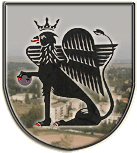 Oktatási, Művelődés, Sport, Civil és Egyházi Bizottsága Elnökétől-----------------------------------------------------------------------------------------MEGHÍVÓMartfű Város Önkormányzata Képviselő-testületének Oktatási, Művelődés, Sport, Civil és Egyházi Bizottsága 2016. április 27-én (szerdán) 1300 órai kezdettel ülést tart a városháza tanácskozó termében (Martfű, Szent István tér 1.), melyre tisztelettel meghívom. Napirendi javaslat:Tájékoztató a város közbiztonságának helyzetéről, a Városi Polgárőrség tevékenységéről.                                                                                         Előadó: Szolnok Városi Rendőrkapitány         Városi Polgárőrség ParancsnokaBeszámoló az önkormányzat 2015. évi költségvetésének végrehajtásáról.     Előterjesztő: dr. Papp Antal polgármesterBeszámoló a 2015. évi belső ellenőrzési tevékenységről. 		          Előterjesztő: Szász Éva jegyző Előterjesztés MLSZ Országos Pályaépítési Programjához kapcsolódó pályázati felhívásra kisméretű műfüves pálya építésére szóló pályázat beadásának utólagos jóváhagyására és saját erő biztosítására.   Előterjesztő: dr. Papp Antal polgármesterElőterjesztés a civil- és nonprofit szervezetek 2016. évi támogatására. 	                          Előterjesztő: dr. Papp Antal polgármesterElőterjesztés a Martfűi Labdarugó Sportegyesület támogatási kérelmének elbírálására.      Előterjesztő: dr. Papp Antal polgármester                                   Egyéb kérdések. Martfű, 2016. április 20.											Rágyanszky István sk.											bizottsági elnök Kiadmány hiteléül: Martfű, 2016. április 20. Körmendi Andrásné Főelőadó